Organisation Internationale pour les Migrations (OIM)RDPP NA - Appui au Pilier de Développement du Programme Régional de Développement et de Protection pour l’Afrique du Nord, pour la protection des populations migrantes, l’amélioration des conditions de vie et le renforcement des opportunités d’emploi et la cohésion sociale entre les communautés hôtes et migrantesAnnexe A : 
Demande de participation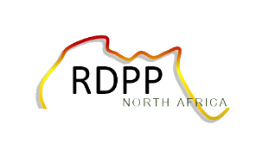 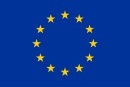 Organisation (chef de file)Je soussigné, Mme, M., ……………………………………………………………………………….………………(Prénom, Nom) …………………………………………………………………………………………….………………………………(Fonction / Qualité)
Agissant au nom et pour le compte de………………………………………..…………………………………………………………………………………….…………………………
(Raison sociale et Forme juridique) 

Demande à participer à l’Appel à propositions lancé par l’OIM Tunisie pour la sélection des « organismes partenaires » intéressés de contribuer, au travers de propositions de projets, à l’insertion économique et l'autonomisation des communités hôtes et de migrants en Tunisie, dans le cadre du projet « Appui au Pilier de Développement du Programme Régional de Développement et de Protection pour l’Afrique du Nord » (RDPP NA).Et ; Déclare sur l’honneur :Que les informations communiquées dans le dossier de candidature relatif à l’Appel à propositions précité sont exactes ; et Que l'organisation que je représente n’est ni en liquidation judiciaire, ni en redressement judiciaire ; etQue l'organisation que je représente est éligible selon les critères énoncés à la section « éligibilité » des lignes directrices de l’appel ; et Qu’en cas de sélection par l’OIM au titre de cet Appel à propositions, la structuration juridique de l’entité devant réaliser le projet (notamment sa forme juridique, l’identité de ses actionnaires et leur contribution au capital) restera inchangée jusqu’à la conclusion de la signature du contrat.Fait à ……………………………………, le ………….………………….………. Signature et cachetGroupement (partenariat)Nous  soussignés, Madame/Monsieur…………………………………………………………………………………………….………(Prénom,Nom) ………………………………………………………………………………………(Fonction / Qualité) agissant au nom et pour le compte de………………………………………………………….………………………(Raison sociale et Forme juridique) 
Organisation 1 :Madame/Monsieur…………………………………………………………………………………………….………(Prénom,Nom) ………………………………………………………………………………………(Fonction / Qualité) agissant au nom et pour le compte de………………………………………………………….………………………(Raison sociale et Forme juridique) 
Organisation 2 :Madame/Monsieur…………………………………………………………………………………………….………(Prénom,Nom) ………………………………………………………………………………………(Fonction / Qualité) agissant au nom et pour le compte de………………………………………………………….………………………(Raison sociale et Forme juridique) 

Demandons à participer à l’Appel à propositions lancé par l’OIM Tunisie pour la sélection des « organismes partenaires » intéressés de contribuer, au travers de propositions de projets, à l’insertion économique et l'autonomisation des communités hôtes et de migrants en Tunisie, dans le cadre du projet « Appui au Pilier de Développement du Programme Régional de Développement et de Protection pour l’Afrique du Nord » (RDPP NA).Formons le Groupement dans le cadre de l’Appel à propositions précitéEt ; Nous nous engageons sur l’honneur que :(Madame/Monsieur) …………………………………………………………………………………………….agira au nom et pour le compte du Groupement durant tout le processus de sélection des projets objets de l’Appel à propositions précité Et, Déclarons sur l’honneur :Que les informations communiquées dans le dossier de candidature relatif à l’Appel à propositions précité sont exactes ; et Que le groupement de partenaires que nous représentons n’est ni en liquidation judiciaire, ni en redressement judiciaire ; etQue l'organisation et ses partenaires que je représente comme chef de file du projet, sont éligibles selon les critères énoncés en section « éligibilité » des lignes directrices de l’appel ; etQu’en cas de sélection par l’OIM au titre de cet Appel à propositions, la structuration juridique de l’entité devant réaliser le projet (notamment sa forme juridique, l’identité de ses actionnaires et leur contribution au capital) restera inchangée jusqu’à la conclusion de la signature du contrat.Fait à ……………………………………., le ……………….………….………. Signature et cachetReprésentant de l’organisation, chef de file du projet : Organisation partenaire (1) (*) Ajouter d’autres organisations partenaires, si nécessaire *Organisation/InstitutionReprésentantFonctionSignature Cachet DateLieuOrganisation/InstitutionReprésentantFonctionSignature Cachet DateLieu